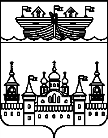 АДМИНИСТРАЦИЯ Р.П. ВОСКРЕСЕНСКОЕВОСКРЕСЕНСКОГО МУНИЦИПАЛЬНОГО РАЙОНАНИЖЕГОРОДСКОЙ ОБЛАСТИПОСТАНОВЛЕНИЕ06 февраля  2017 года 									 № 27О внесении изменений в постановление администрации р.п.Воскресенское  от 18.03.2013 года № 39 «Об утверждении административного регламента предоставления муниципальной услуги «Прием заявлений, документов, а также постановка граждан на учет в качестве нуждающихся в жилых помещениях на территории р.п. Воскресенское Воскресенского муниципального района Нижегородской области»В связи с реализацией Федерального закона Российской Федерации от 01 декабря 2014 года №419-ФЗ «О внесении изменений в отдельные законодательные акты Российской Федерации по вопросам социальной защиты инвалидов в связи с ратификацией Конвенции о правах инвалидов» администрация р.п.Воскресенское Воскресенского муниципального района Нижегородской области постановляет:1. Внести в постановление администрации р.п.Воскресенское от 18.03.2013 года № 39 «Об утверждении административного регламента предоставления муниципальной услуги «Прием заявлений, документов, а также постановка граждан на учет в качестве нуждающихся в жилых помещениях на территории р.п. Воскресенское Воскресенского муниципального района Нижегородской области» следующие изменения:1.1.Пункт 2.5. раздела 2 дополнить подпунктом 18 следующего содержания:«Федеральный закон от 24 ноября 1995 г. №181-ФЗ «О социальной защите ивалидов в Российской Федерации» (Собрание законодательства Российской Федерации, 1995, №48, ст.4563; 1998, №31, ст.3803; 1999, №2, ст.232; №29, ст.3693; 2000, № 22, ст.2267; 2001, №24, ст.2410; №33, ст.3426; №53, ст.5024; 2002, №1, ст.2; №22, ст.2016; 2003, №2, ст.167; №43, ст.4108; 2004, №35, ст.3607; 2005, №1, ст.25; 2006, №1, ст.10; 2007, №43, ст.5084; №49, ст.6070; 2008, №9, ст.817; №29, ст.3410; №30, ст.3616; №52, ст.6224; 2009, №18, ст.2152; №30, ст.3739; 2010, №50, ст.6609; 2011, №27, ст.3880; №30, ст.4596; №45, ст. 6329; №47, ст.6608; №49, ст.7033; 2012, №29, ст. 3990; №30, ст.4175; №53, ст.7621; 2013, №8, ст.717; №19, ст.2331; №27, ст. 3460, 3475, 3477; №48, ст.6160; №52, ст.6986; 2014, №26, ст.3406; №30, ст.4268; №49, ст.6928; 2015, №14, ст.2008, №27, ст.3967, №48, ст.6724; 2016, №1, ст.19)»;Приказ Министерства труда и социальной защиты Российской Федерации от 22.06.2015 г. №386н «Об утверждении формы документа, подтверждающего специальное обучение собаки – проводника, и порядка его выдачи» (зарегистрирован Министерством юстиции Российской Федерации 21.07.2015 г. №38115);Закон Нижегородской области от 05.03.2009 г. №21-З «О безбарьерной среде для маломобильных граждан на территории Нижегородской области.».1.2. Раздел 2 дополнить пунктом 2.16 следующего содержания: «2.16. В целях организации беспрепятственного доступа инвалидов (включая инвалидов, использующих кресла-коляски и собак-проводников) к месту предоставления муниципальной услуги им обеспечиваются:- условия для беспрепятственного доступа к объекту (зданию, помещению), в котором предоставляется муниципальная услуга;- возможность самостоятельного передвижения по территории, на которой расположены объекты (здания, помещения), в которых предоставляется муниципальная услуга, а также входа в такие объекты и выхода из них, посадки в транспортное  средство и высадки из него, в том числе с использованием кресла-коляски;- сопровождение ивалидов, имеющих стойкие расстройства функции зрения и самостоятельного передвижения;- надлежащее размещение оборудования и носителей информации, необходимых для обеспечения беспрепятственного доступа инвалидов к объектам (зданиям, помещениям), в которых предоставляется муниципальная услуга, с учетом ограничений их жизнедеятельности;- дублирование необходимой для инвалидов звуковой и зрительной информации, а также надписей, знаков и иной текстовой и графической информации знаками, выполнеными рельефно-точечным шрифтом Брайля;- допуск сурдопереводчика и тифлосурдопереводчика;	- допуск собаки-проводника на объекты ( здания, помещения), в которых предоставляется муниципальная услуга, при наличии документа, подтверждающего ее специальное обучение и выдаваемого по форме и в порядке, которые установлены приказом Министерства труда и социальной защиты Российской Федерации от 22 июня 2015 г. №386н «Об утверждении формы документа, подтверждающего специальное обучение собаки-проводника, и порядка его выдачи»;- оказание инвалидам помощи в преодолении барьеров, мешающих получению ими муниципальной услуги наравне с другими лицами.В случае невозможности полностью приспособить объект с учетом потребности инвалида собственник данного объекта обеспечивает инвалиду доступ к месту предоставления муниципальной услуги, либо, когда это возможно, ее предоставление обеспечивается по месту жительства инвалида или в дистационном режиме.»2.Контроль за исполнением данного постановленияоставляю за собой.	Глава администрации                                                      А.В.Гурылев